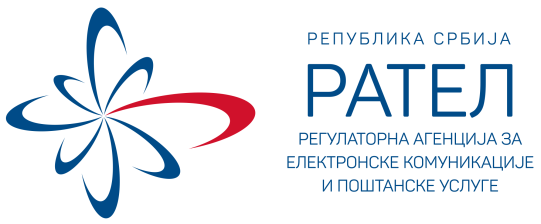 КОНКУРСНА ДОКУМЕНТАЦИЈАза јавну набавку услуга – провера исправности и одржавање громобраснких инсталација, електро инсталација и система за дојаву о избијању пожара у објектима Агенције, на две годинепоступак јавне набавке мале вредностијн.бр. 1-02-4047-47/19  С А Д Р Ж А Ј	ОДЕЉАК	ПРЕДМЕТОПШТИ ПОДАЦИ О ЈАВНОЈ НАБАВЦИСПЕЦИФИКАЦИЈА ПРЕДМЕТА НАБАВКЕУСЛОВИ ЗА УЧЕШЋЕ У ПОСТУПКУ ЈАВНЕ НАБАВКЕ И УПУТСТВО КАКО СЕ ДОКАЗУЈЕ ИСПУЊЕНОСТ УСЛОВАКРИТЕРИЈУМ ЗА ОЦЕЊИВАЊЕ ПОНУДАОБРАЗАЦ ПОНУДЕОБРАЗАЦ СТРУКТУРЕ ЦЕНАОБРАЗАЦ ТРОШКОВА ПРИПРЕМЕ ПОНУДЕОБРАЗАЦ ИЗЈАВЕ О НЕЗАВИСНОЈ ПОНУДИОБРАЗАЦ О ПОШТОВАЊУ ОБАВЕЗА ПОНУЂАЧА ИЗ ДРУГИХ ПРОПИСАОБРАЗАЦ ИЗЈАВЕ ПОНУЂАЧА ДА ЈЕ РЕГИСТРОВАН ЗА ОБАВЉАЊЕ ОДГОВАРАЈУЋЕ ДЕЛАТНОСТИ ОБРАЗАЦ ИЗЈАВЕ ПОНУЂАЧА ДА ОН ИЛИ ЊЕГОВ ЗАКОНСКИ ЗАСТУПНИК НИЈЕ ОСУЂИВАН ЗА НЕКО ДО КРИВИЧНИХ ДЕЛА ОБРАЗАЦ ИЗЈАВЕ ПОНУЂАЧА О ПЛАЋЕНИМ ПОРЕЗИМА И ДРУГИМ ЈАВНИМ ДАЖБИНАМАОБРАЗАЦ ИЗЈАВЕ ПОНУЂАЧА ДА ИСПУЊАВА ДОДАТНЕ УСЛОВЕ ЗА УЧЕСТВОВАЊЕ У ПОСТУПКУ НАБАВКЕ – КАДРОВСКИ И ТЕХНИЧКИ КАПАЦИТЕТ МОДЕЛ УГОВОРАУПУТСТВО ПОНУЂАЧИМА КАКО ДА САЧИНЕ ПОНУДУНа основу члана 61. Закона о јавним набавкама („Службени гласник РС“, бр. 124/12, 14/15 и 68/15), члана 6. Правилника о обавезним елементима конкурсне документације у поступцима јавних набавки и начину испуњености услова („Службени гласник РС“, бр. 86/15 и 41/19), наручилац је припремио:ОПШТИ ПОДАЦИ О ЈАВНОЈ НАБАВЦИНа основу члана 61. Закона о јавним набавкама („Службени гласник РС“, бр. 124/12, 14/15 и 68/15), члана 6. Правилника о обавезним елементима конкурсне документације у поступцима јавних набавки и начину доказивања испуњености услова („Службени гласник РС“, бр. 86/15 и 41/19), Одлуке о покретању поступка јавне набавке број 1-02-4047-47/19 од 24.12.2019. године и Решења о образовању комисије за јавну набавку 1-02-4047-47/19-1 од 24.12.2019. године Наручилац – Регулаторна агенција за електронске комуникације и поштанске услуге, улица Палмотићева број 2, 11103 Београд, www.ratel.rs, покреће јавну набавку мале вредности услуга, ради закључења уговора о јавној набавци.Предмет јавне набавке је набавка услуга – провера исправности и одржавање громобраснких инсталација, електро инсталација и система за дојаву о избијању пожара у објектима Агенције, на две године.Назив и ознака из општег речника набавке је 50413200 – Услуге поправке и одржавање ватрогасне опреме и 50532400 – Услуге поправке и одржавања опреме за дистрибуцију електричне енергије.Ближи опис предмета набавке налази се у Спецификацији и захтевима предмета набавке (Одељак II).Додатне информације у вези са конкурсном документацијом могу се тражити сваког радног дана од 09.00 до 14.00 часова преко писарнице Наручиоца, путем редовне поште, путем броја факса 011/3232-537 или преко интернет адресе slobodan.matovic@ratel.rs.На основу члана 61. Закона о јавним набавкама („Службени гласник РС“, бр. 124/12, 14/15 и 68/15), члана 6. Правилника о обавезним елементима конкурсне документације у поступцима јавних набавки и начину доказивања испуњености услова („Службени гласник РС“, бр. 86/15 и 41/19), наручилац је припремио образац:СПЕЦИФИКАЦИЈЕ И ЗАХТЕВИ ПРЕДМЕТА НАБАВКЕОснове и циљ прегледа и испитивања: Циљ прегледа и испитивања је да се установи да ли су систем за дојаву о избијању пожара, електрична и громобранска инсталација објекта исправни, задовољавају критеријуме безбедности за рад, и да ли је потребно изршити неке поправке на овим сиситемима.Резултати прегледа и испитивања дају се у виду стручног налаза са јасним закључком о исправности и безбедности инсталација објекта.У случају да овај налаз укаже на потребу заменe одређених делова, поправку и сл. то је  неопходно учинити у кратком року.Преглед и испитивање електичних и громобранских инсталација се обављају сагласно важећим прописима и стандардима:Закон о безбедности и здрављу на раду РС (,,Службени гласник РС”, бр. 101/05, 91/15 и 113/17 – др. закон);Закон о заштити од пожара (,,Службени гласник РС”, бр. 111/09, 20/15, 87/18 и 87/18 – др. закони)Правилник о техничким нормативима за електричне инсталације ниског напона (,,Службени лист СФРЈ”, бр. 53/88, 54/88 и ,,Службени лист СРЈ”, бр. 28/95, 1/96 и ЈУС/СРПС);Правилник о техничким нормативима за заштиту објеката од атмосферског пражњења („Службени лист СРЈ“ бр. 11/96) (По стандарду SRPS EN 62305-1:2013 ,,Службени гласник РС”, бр. 11/13)Правилник о општим мерама заштите на раду од опасног дејства електричне струје у објектима намењеним за рад, радним просторијама и на радилиштима („Службени гласник СРC”, број 21/89);Правилник о техничким нормативима за стабилне инсталације за дојаву пожара (,,Службени лист СРЈ”, бр. 87/93);Сви у датом моменту важећи технички прописи и стандарди.
Методологија вршења прегледа и испитивања електричних инсталација:Заштита од електричног удара;Пожарна угроженост објекта од електричне инсталације; Избор и подешеност заштитних уређаја; Избор и постављање расклопних уређаја; Избор опреме и мера заштите према спољашњем утицају; Распознавање неутралног и заштитног проводника; Опремљеност разводних ормана; Приступачност и расположивост простора за рад; Избор водова и начин полагања.Одржавање громобранских инсталација: Одржавање громобранске инсталације састоји се од периодичних провера основних параметара према важећем стандарду и од одговарајућих оправки (за објекте и антенске стубове).Одржавање инсталације за дојаву пожараа) Двомесечни прегледи стабилне инсталације за аутоматску и ручну дојаву пожара:При редовној двомесечној контроли исправности и провери рада стабилне инсталације за дојаву пожара за доле наведене објекте обавезно се проверава:најмање један јављач по примарном воду;сви елементи за узбуњивање;сви предајници и пријемници сигнализације;склопни уређаји за искључивање вентилације, напајања ел. енергијом и сл.;уређаји за напајање енергијом (визуелни преглед прикључака и агрегата).б) Шестомесечни прегледи стабилне инсталације за аутоматску и ручну дојаву пожара:Редовни шестомесечни преглед обухвата функционалну контролу стабилне инсталације за дојаву пожара и детаљан преглед свих саставних делова.При контроли исправности и функционалном прегледу за доле наведене објекте извршити:проверу контролне књиге о извршеном претходном прегледу, и пописа радова који су после тога изведени на инсталацијипреглед и испитивање спојнице на акумулатору, нивоа и густоће електролита у свакој ћелији, као и мерење капацитета акумулаторапровера рада индикатора и управљачких елемената на дојавној централи, као и сва  искључења и управљања технолошком опремомиспитивање рада елемената за узбуњивање, предајника и пријемника даљинске сигнализације о пожару и о неисправности,испитивање индикатора сметњи – симулирајући кварове на примарним водовима и  уређајима  за напајање енергијомпровера рада сваког појединог јављача пожара према упутству произвођачапреглед каблова, водова, разводних ормана, стезаљки и разводних кутија (да су неоштећени и адекватно заштићени и означени).Преглед и испитивање система за дојаву о избијању пожара, електричних и громобранских инсталација, може да врши понуђач који има:методологију прегледа и испитивања уређених у складу са прописима о заштити на раду, техничким прописима и стандардима, којима су прописане мере за безбедан рад радника;најмање једног ангажованог радника високе стручне спреме електротехничке струке са најмање три године радног искуства у струци и положеним стручним испитом, осим радника са научним звањем доктора наука који не морају да имају положен стручни испит;одговарајућу опрему и уређаје за испитивање, сагласно важећим прописима и стандардима за ову врсту посла. Рок извршења услуге: Периодично, према важећим прописима, стандардима и правилима струке, а најмање једном годишње за проверу исправности громобранске, електро инсталације, и система за дојаву пожара, односно по потреби за одржавање ових инсталација.Место извршења и пријема услуге провере исправности и одржавања громобранске инсталације и провере исправности електроинсталација: У објекатима Регулаторнe агенцијe за електронске комуникације и поштанске услуге:Контролно-мерни центри:Даљински управљане контролно-мерне станице:Објекти даљински управљаних контролно-мерних станица су ограђени бетонски платои на којима се налазе антенски стубови висине до 36 метара и контејнери (димензија 4,5m x 2,5m) за смештај мерне и пратеће опреме.На основу члана 61. Закона о јавним набавкама („Службени гласник РС“, бр. 124/12, 14/15 и 68/15), члана 6. Правилника о обавезним елементима конкурсне документације у поступцима јавних набавки и начину доказивања испуњености услова („Службени гласник РС“, бр. 86/15 и 41/19), наручилац је припремио образац:УСЛОВИ ЗА УЧЕШЋЕ У ПОСТУПКУ ЈАВНЕ НАБАВКЕ И УПУТСТВО КАКО СЕ ДОКАЗУЈЕ ИСПУЊЕНОСТ УСЛОВАПонуда мора да буде благовремена, да садржи све елементе, документе и доказе који су тражени у конкурсној документацији, како би се утврдила испуњеност обавезних услова, оценила озбиљност и квалитет понуде, односно установила квалификованост понуђача.Обавезни услови за учешће правних лица и предузетника у поступку јавне набавке, сагласно члану 75. Закона о јавним набавкама су:Да је регистрован код надлежног органа, односно уписан у одговарајући регистар;Да он и његов законски заступник није осуђиван за неко од кривичних дела као члан организоване криминалне групе, да није осуђиван за кривична дела против привреде, кривична дела против животне средине, кривично дело примања или давања мита, кривично дело преваре; Да је измирио доспеле порезе, доприносе и друге јавне дажбине у складу са прописима Републике Србије или стране државе, када има седиште на њеној територији;Да је поштовао обавезе које произлазе из важећих прописа о заштити на раду, запошљавању и условима рада, заштити животне средине, као и да нема меру меру забране обављања делатности, која је на снази у време подношења понуде;Да има важећу дозволу надлежног органа за обављање делатности која је предмет набавке.Документа потребна за доказивање обавезних услова за учешће правних лица и предузетника у поступку јавне набавке, сагласно члану 77. Закона о јавним набавкама су:Изјава понуђача, потписана и дата под материјалном и кривичном одговорношћу као доказ да је  понуђач регистрован код надлежног органа, односно уписан у одговарајући регистар (Одељак X);Изјава понуђача, потписана и дата под материјалном и кривичном одговорношћу као доказ да понуђач и његов законски заступник није осуђиван за неко од кривичних дела као члан организоване криминалне групе, да није осуђиван за неко од кривичних дела против привреде, кривична дела против заштите животне средине, кривично дело примања или давања мита, кривично дело преваре (Одељак XI); Изјава понуђача, потписана и дата под материјалном и кривичном одговорношћу да је измирио доспеле порезе и друге јавне дажбине у складу са прописима Републике Србије или стране државе када има седиште на њеној територији (Одељак XII);Изјава понуђача, потписана и дата под материјалном и кривичном одговорношћу да је поштовао обавезе које произлазе из важећих прописа о заштити на раду, запошљавању и условима рада, заштити животне средине као и да нема забрану обављања делатности која је на снази у време подошења понуда (Одељак IX);Фотокопија Решења МУП-а за Пројектовање и Извођење стабилних система за дојаву и гашење пожара и фотокопија Решења МУП-а за контролно испитивање и сервисирање стабилних система за дојаву и гашење пожара.Додатни услови за учешће у поступку јавне набавке, сагласно члану 76. Закона о јавним набавкама:Да располаже неопходним кадровским капацитетом;Узимајући у обзир значај предмета набавке, под неопходним кадровским капацитетом се подразумева да понуђач има најмање једног ангажованог радника високе стручне спреме електротехничке струке са најмање три године радног искуства у струци и положеним стручним испитом, осим радника са научним звањем доктора наука који не морају да имају положен стручни испит.Да располаже неопходним техничким капацитетом;Узимајући у обзир значај предмета набавке, под неопходним техничким капацитетом се подразумева да понуђач има одговарајућу опрему и уређаје за испитивање, сагласно важећим прописима и стандардима за ову врсту посла.Документа потребна за доказивање додатних услова, сагласно члану 77. Закона о јавним набавка:Да располаже неопходним кадровским и техничким капацитетом;Као доказ да располаже кадровским и техничким капацитетом, понуђач доставља попуњен и потписан Образац Изјаве о испуњавању додатних услова – кадровски и технички капацитет (Одељак XIII).НАПОМЕНА: Сагласно члану 79. Закона о јавним набавкама, Наручилац  задржава право да од понуђача, чија је понуда оцењена као најповољнија, затражи да достави копију захтеваних доказа о испуњености услова, а може и да затражи на увид оригинал или оверену копију свих или појединих доказа. Наручилац доказе може да затражи и од осталих понуђача. Наручилац није дужан да од понуђача затражи достављање свих или појединих доказа уколико за истог понуђача поседује одговарајуће доказе из других поступака јавних набавки код тог наручиоца.Докази које Наручилац може да затражи од понуђача су:Да је регистрован код надлежног органа, односно уписан у одговарајући регистар – Доказ: Извод из регистра Агенције за привредне регистре, односно извод из регистра надлежног Привредног суда;Да он и његов законски заступник није осуђиван за неко од кривичних дела као члан организоване криминалне групе, да није осуђиван за кривична дела против привреде, кривична дела против животне средине, кривично дело примања или давања мита, кривично дело преваре – Доказ: 1) Извод из казнене евиденције, односно уверењe основног суда на чијем подручју се налази седиште домаћег правног лица, односно седиште представништва или огранка страног правног лица, којим се потврђује да правно лице није осуђивано за кривична дела против привреде, кривична дела против животне средине, кривично дело примања или давања мита, кривично дело преваре; 2) Извод из казнене евиденције Посебног одељења за организовани криминал Вишег суда у Београду, којим се потврђује да правно лице није осуђивано за неко од кривичних дела организованог криминала; 3) Извод из казнене евиденције, односно уверење надлежне полицијске управе МУП-а, којим се потврђује да законски заступник понуђача није осуђиван за кривична дела против привреде, кривична дела против животне средине, кривично дело примања или давања мита, кривично дело преваре и неко од кривичних дела организованог криминала (захтев се може поднети према месту рођења или према месту пребивалишта законског заступника). Уколико понуђач има више законских заступника дужан је да достави доказ за сваког од њих (важи за правна лица). Извод из казнене евиденције, односно уверење надлежне полицијске управе МУП-а, којим се потврђује да није осуђиван за неко од кривичних дела као члан организоване криминалне групе, да није осуђиван за кривична дела против привреде, кривична дела против животне средине, кривично дело примања или давања мита, кривично дело преваре (захтев се може поднети према месту рођења или према месту пребивалишта) (важи за предузетнике и физичка лица).Напомена: Доказ не може бити старији од два месеца пре отварања понуда.Да је измирио доспеле порезе, доприносе и друге јавне дажбине у складу са прописима Републике Србије, или стране државе када има седиште на њеној територији – Доказ: Уверење Пореске управе Министарства финансија и привреде да је измирио доспеле порезе и доприносе и уверење надлежне управе локалне самоуправе да је измирио обавезе по основу изворних локалних јавних прихода или потврду Агенције за приватизацију да се понуђач налази у поступку приватизације.Напомена: Доказ не може бити старији од два месеца пре отварања понуда.Да има важећу дозволу надлежног органа за обављање делатности која је предмет набавке – Доказ: Решење МУП-а за Пројектовање и Извођење стабилних система за дојаву и гашење пожара и Решење МУП-а за контролно испитивање и сервисирање стабилних система за дојаву и гашење пожара.Да располаже неопходним кадровским капацитетом – Доказ: За стално запосленог радника понуђач је у обавези да достави фотокопију обрасца пријаве на обавезно осигурање (код Фонда за здравствено осигурање или Фонда за ПИО). За радника који није стално запослен код понуђача довољно је доставити доказ на основу којег се несумњиво може утврдити да је радно ангажован код понуђача (нпр. фотокопију обрасца пријаве на осигурање или Уговор на основу којег је радно ангажован као што су: Уговор о допунском раду, Уговор о привременим и повременим пословима и др.). Поред наведеног, понуђач за стално запосленог или радно ангажованог радника доставља фотокопију дипломе као доказ о захтеваној стручној спреми.НАПОМЕНЕ: Понуђач је дужан да за подизвођаче достави доказе о испуњености обавезних услова из члана 75. став 1. тач 1) до 4) Закона о јавним набавкама. Поред наведених доказа о испуњености обавезних услова, понуђач је дужан да за подизвођаче достави попуњен и потписан Образац Изјаве о поштовању обавезa које произлазе из других прописа као и да нема меру забране обављања делатности (Одељак IX). Сваки понуђач из групе понуђача мора да испуни обавезне услове из члана 75. став 1. тач. 1) до 4) Закона о јавним набавкама. Услов из члана 75. став 1. тачка 5) Закона о јавним набавкама дужан је да испуни понуђач из групе понуђача којем је поверено извршење дела набавке за који је неопходна испуњеност тог услова. Поред наведених доказа о испуњености обавезних услова, сваки од понуђача из групе понуђача је дужан да достави попуњен и потписан Образац Изјаве о поштовању обавезa које произлазе из других прописа као и да нема забрану обављања делатности која је на снази у време подошења понуда (Одељак IX). Додатне услове понуђачи из групе понуђача испуњавају заједно.Понуђач није дужан да доставља доказе који су јавно доступни на интернет страницама надлежних органа, али је у обавези да у понуди наведе који су то докази и на којим интернет страницама надлежних органа се ови докази могу проверити (нпр. уколико је понуђач уписан у Регистар понуђача код Агенције за привредне регистре довољно је да у Обрасцу понуде упише интернет адресу на којој се могу проверити ти подаци).Уколико је доказ о испуњености услова електронски документ, понуђач доставља копију електронског документа у писаном облику, у складу са законом којим се уређује електронски документ. Ако понуђач има седиште у другој држави, наручилац може да провери да ли су документи којима понуђач доказује испуњеност тражених услова издати од стране надлежних органа те државе. Ако понуђач није могао да прибави тражена документа у року за подношење понуде, због тога што она до тренутка подношења понуде нису могла бити издата по прописима државе у којој понуђач има седиште и уколико уз понуду приложи одговарајући доказ за то, наручилац ће дозволити понуђачу да накнадно достави тражена документа у примереном року. Ако се у држави у којој понуђач има седиште не издају докази из члана 77. Закона о јавним набавкама, понуђач може, уместо доказа, приложити своју писану изјаву, дату под кривичном и материјалном одговорношћу оверену пред судским или управним органом, јавним бележником или другим надлежним органом те државе. На основу члана 61. Закона о јавним набавкама („Службени гласник РС“, бр. 124/12, 14/15 и 68/15), члана 6. Правилника о обавезним елементима конкурсне документације у поступцима јавних набавки и начину доказивања испуњености услова („Службени гласник РС“, бр. 86/15 и 41/19), наручилац је припремио образац:КРИТЕРИЈУМ ЗА ОЦЕЊИВАЊЕ ПОНУДАСтручна комисија наручиоца извршиће избор најповољније понуде применом критеријума за доделу уговора „најнижа понуђена цена“.Цена понуђача који нису у систему ПДВ биће упоређивана са ценом без ПДВ оних понуђача који су у систему ПДВ.	ДОДАТНИ КРИТЕРИЈУМ ЗА ОЦЕЊИВАЊЕ ПОНУДАУ случају да две или више понуда, након стручне оцене понуда, имају исту укупну понуђену цену без ПДВ, као најповољнија биће изабрана понуда која има нижу цену за шестомесечни преглед стабилне инсталације за аутоматску и ручну дојаву пожара.Уколико ни након примене резервног елемента критеријума није могуће изабрати најповољнијег понуђача, Наручилац ће изабрати најповољнијег понуђача путем жреба. Наручилац ће писаним путем обавестити све понуђаче о датуму када ће се одржати извлачење путем жреба. Извлачење путем жреба Наручилац ће извршити јавно, у присуству понуђача и то тако што ће називе понуђача који имају исту најнижу понуђену цену без ПДВ исписати на одвојеним папирима, који су исте величине и боје, те ће све те папире ставити у кутију одакле ће извући папире. Понуђачима чији називи буду на извученим папирима биће додељен уговор.На основу члана 61. Закона о јавним набавкама („Службени гласник РС“, бр. 124/12, 14/15 и 68/15), члана 6. Правилника о обавезним елементима конкурсне документације у поступцима јавних набавки и начину доказивања испуњености услова („Службени гласник РС“, бр. 86/15 и 41/19), наручилац је припремио образац:ОБРАЗАЦ ПОНУДЕ  ● Подносим следећу понуду:    (заокружити на који начин)а) самосталноб) са подизвођачем:1. ____________________________________________________________________________________________________________________________________________________________________________________________________________________________________________________________________________________________________________2. ____________________________________________________________________________________________________________________________________________________________________________________________________________________________________________________________________________________________________________3. ____________________________________________________________________________________________________________________________________________________________________________________________________________________________________________________________________________________________________________(навести: назив и седиште подизвођача, ПИБ, матични број, број рачуна, овлашћено лице/а за заступање, проценат укупне вредности набавке који ће се поверити подизвођачу, а који не може бити већи од 50 % као и део предмета набавке који ће извршити преко подизвођача, контакт особа, телефон, факс и е-маил адреса)в) као заједничку понуду:1. ____________________________________________________________________________________________________________________________________________________________________________________________________________________________________________________________________________________________________________2. ____________________________________________________________________________________________________________________________________________________________________________________________________________________________________________________________________________________________________________3. ____________________________________________________________________________________________________________________________________________________________________________________________________________________________________________________________________________________________________________(навести: назив и седиште понуђача, ПИБ, матични број, број рачуна, овлашћено лице/а за заступање, контакт особа, телефон, факс и е-маил адреса)● Понуда важи: ___________  дана од дана од дана отварања понуде НАПОМЕНА: Рок важења понуде не може бити краћи од 30 дана од дана отварања понуда.● Цене:  Напомена: Дате количине прегледа за период важења уговора су оквирне. Укупна цена без ПДВ из тачке 6 ће служити искључиво за избор најповољнијег понуђача. Вредност уговора ће бити ограничена укупном процењеном вредносшћу за ову јавну набавку, а плаћање ће се вршити у складу са ценама из Обрасца понуде, Обрасца структуре цена и званичног Ценовника резервних делова који се доставља у моменту закључења уговора.Цена мора бити дата у динарима или еврима (заокружити валуту).Цена мора бити заокружена на две децимале.● Начин плаћања: Сукцесивно, након сваке обављене услуге, најкасније у року од ___ дана (напомена: услов уписује понуђач који не може бити мањи од 15 нити дужи од 45 дана) од дана службеног пријема исправне фактуре.● Уколико понуђач није доставио доказе о испуњености услова, у обавези је да наведе који су то докази и на којим интернет страницама надлежних органа се ови докази могу проверити: ____________________________________________________________________________________________________________________________________________________________________________________________________________________________________________________________________________________________________________								                                                            (потпис овлашћеног лица)На основу члана 61. Закона о јавним набавкама („Службени гласник РС“, бр. 124/12, 14/15 и 68/15), члана 6. Правилника о обавезним елементима конкурсне документације у поступцима јавних набавки и начину доказивања испуњености услова („Службени гласник РС“, бр. 86/15 и 41/19), наручилац је припремио образац:ОБРАЗАЦ СТРУКТУРЕ ЦЕНАУПУТСТВО О НАЧИНУ ПОПУЊАВАЊА ОБРАСЦА СТРУКТУРЕ ЦЕНА:Образац структуре цена мора бити попуњен тако да се може проверити усклађеност цена са стварним трошковима.У Обрасцу структуре цена морају бити приказане јединичне цене са и без ПДВ.Цене у себи морају садржати и остале зависне трошкове који чине укупну цену као што су: административне и друге зависне трошкове.Цена мора бити дата у динарима или еврима (заокружити валуту).Цена мора бити заокружена на две децимале.                                                                            (потпис овлашћеног лица)На основу члана 61. Закона о јавним набавкама („Службени гласник РС“, бр. 124/12, 14/15 и 68/15), члана 6. Правилника о обавезним елементима конкурсне документације у поступцима јавних набавки и начину доказивања испуњености услова („Службени гласник РС“, бр. 86/15 и 41/19), наручилац је припремио образац:ОБРАЗАЦ ТРОШКОВА ПРИПРЕМЕ ПОНУДЕ  						                                                           (потпис овлашћеног лица)НАПОМЕНА: Понуђач може да у оквиру понуде достави укупан износ и структуру трошкова припремања понуде у смислу средства обезбеђења. Потребно је заокружити валуту у којој се исказује цена.Трошкове припреме и подношења понуде сноси искључиво Понуђач и не може тражити од наручиоца накнаду трошкова. На основу чл. 26. и 61. Закона о јавним набавкама („Службени гласник РС“, бр. 124/12, 14/15 и 68/15), члана 6. Правилника о обавезним елементима конкурсне документације у поступцима јавних набавки и начину испуњености услова („Службени гласник РС“, бр. 86/15 и 41/19), наручилац је припремио:ОБРАЗАЦ ИЗЈАВЕ О НЕЗАВИСНОЈ ПОНУДИИзјављујем под пуном материјалном и кривичном одговорношћу, да Понуђач ___________________________________________________________________ из ________________________________,  понуду подноси независно, без договора са другим понуђачима или заинтересованим лицима.                                                                                              (потпис овлашћеног лица)	НАПОМЕНА: У случају већег броја Понуђача из групе Понуђача образац треба фотокопирати и доставити  за сваког Понуђача из групе Понуђача.На основу чл. 61. и 75. Закона о јавним набавкама („Службени гласник РС“, бр. 124/12, 14/15 и 68/15), члана 6. Правилника о обавезним елементима конкурсне документације у поступцима јавних набавки и начину испуњености услова („Службени гласник РС“, бр. 86/15 и 41/19), наручилац је припремио:ОБРАЗАЦ ИЗЈАВЕ О ПОШТОВАЊУ ОБАВЕЗА ПОНУЂАЧА ИЗ ДРУГИХ ПРОПИСАИзјављујем под пуном материјалном и кривичном одговорношћу, да je Понуђач ______________________________________________________________________ из ________________________________, поштовао обавезе које произилазе из важећих прописа о заштити на раду, запошљавању и условима рада, заштити животне средине као и да нема забрану обављања делатности која је на снази у време подношења понуда.                                                                                             (потпис овлашћеног лица)НАПОМЕНА: У случају већег броја понуђача из групе понуђача или подизвођача, образац треба фотокопирати и доставити за сваког понуђача из групе понуђача, или подизвођача.На основу члана 61. Закона о јавним набавкама („Службени гласник РС“, бр. 124/12, 14/15 и 68/15), члана 6. Правилника о обавезним елементима конкурсне документације у поступцима јавних набавки и начину доказивања испуњености услова („Службени гласник РС“, бр. 86/15 и 41/19), наручилац је припремио образац:ИЗЈАВА ПОНУЂАЧА ДА ЈЕ РЕГИСТРОВАН ЗА ОБАВЉАЊЕ ОДГОВАРАЈУЋЕ ДЕЛАТНОСТИ Изјављујем под материјалном и кривичном одговорношћу, да је Понуђач ___________________________________ из ______________________________, регистрован код надлежног органа, односно да је уписан у одговарајући регистар.                                                                                              (потпис овлашћеног лица)Напомена: У случају већег броја понуђача из групе понуђача, или подизвођача, образац треба фотокопирати и доставити за сваког понуђача из групе понуђача, или подизвођача.На основу члана 61. Закона о јавним набавкама („Службени гласник РС“, бр. 124/12, 14/15 и 68/15), члана 6. Правилника о обавезним елементима конкурсне документације у поступцима јавних набавки и начину доказивања испуњености услова („Службени гласник РС“, бр. 86/15 и 41/19), наручилац је припремио образац:ИЗЈАВА ПОНУЂАЧА ДА ОН ИЛИ ЊЕГОВ ЗАКОНСКИ ЗАСТУПНИК  НИЈЕ ОСУЂИВАН ЗА НЕКО ДО КРИВИЧНИХ ДЕЛА Изјављујем под материјалном и кривичном одговорношћу, да Понуђач ___________________________________ из ______________________________, и његов законски заступник није осуђиван за неко од кривичних дела као члан организоване криминалне групе, да није осуђиван за кривична дела против привреде, кривична дела против животне средине, кривично дело примања или давања мита, кривично дело преваре. 	                                                                                   (потпис овлашћеног лица)Напомена: У случају већег броја понуђача из групе понуђача, или подизвођача, образац треба фотокопирати и доставити за сваког понуђача из групе понуђача, или подизвођача.На основу члана 61. Закона о јавним набавкама („Службени гласник РС“, бр. 124/12, 14/15 и 68/15), члана 6. Правилника о обавезним елементима конкурсне документације у поступцима јавних набавки и начину доказивања испуњености услова („Службени гласник РС“, бр. 86/15 и 41/19), наручилац је припремио образац:ИЗЈАВА ПОНУЂАЧА ДА ИСПУЊАВА ДОДАТНЕ УСЛОВЕ ЗА УЧЕСТВОВАЊЕ У ПОСТУПКУ НАБАВКЕ – КАДРОВСКИ И ТЕХНИЧКИ КАПАЦИТЕТ Изјављујем под материјалном и кривичном одговорношћу, да Понуђач _____________________________________ из __________________________________, испуњава додатне услове за учествовање у поступку набавке – кадровски и технички капацитет, односно да понуђач има најмање једног ангажованог радника високе стручне спреме електротехничке струке са најмање три године радног искуства у струци и положеним стручним испитом, осим радника са научним звањем доктора наука који не морају да имају положен стручни испит и да има одговарајућу опрему и уређаје за испитивање, сагласно важећим прописима и стандардима за ову врсту посла.	                                                                                        (потпис овлашћеног лица)На основу члана 61. Закона о јавним набавкама („Службени гласник РС“, бр. 124/12, 14/15 и 68/15), члана 6. Правилника о обавезним елементима конкурсне документације у поступцима јавних набавки и начину доказивања испуњености услова („Службени гласник РС“, бр. 86/15 и 41/19), наручилац је припремио образац:МОДЕЛ УГОВОРАЗакључен у Београду, дана _____________, између:Регулаторна агенција за електронске комуникације и поштанске услуге – РАТЕЛ, са седиштем у Београду, улица улица Палмотићева број 2, коју заступа директор др Владица Тинтор. ПИБ: 103986571; матични број: 17606590; рачун бр: 840-963627-41 код Управе за трезор Министарства финансија Републике Србије; шифра делатности: 84.13; обвезник ПДВ: не; (у даљем тексту: Корисник)и1. _____________________________________________ са седиштем у _____________, улица __________________________ бр. _____; кога заступа __________________________. ПИБ __________; матични број _______________; број рачуна ___________________ код ____________________; шифра делатности ______________, обвезник ПДВ: ____;   2. _____________________________________________ са седиштем у _____________, улица __________________________ бр. _____; кога заступа __________________________. ПИБ __________; матични број _______________; број рачуна ___________________ код ____________________; шифра делатности ______________, обвезник ПДВ: ____;   (у даљем тексту: Пружалац), Који наступа са подизвођачем:1. _____________________________________________ са седиштем у _____________, _____________________________________________ са седиштем у _____________, улица __________________________ бр. _____; кога заступа __________________________. ПИБ __________; матични број _______________; број рачуна ___________________ код ____________________; шифра делатности ______________, обвезник ПДВ: ____;   2. _____________________________________________ са седиштем у _____________, улица __________________________ бр. _____; кога заступа __________________________. ПИБ __________; матични број _______________; број рачуна ___________________ код ____________________; шифра делатности ______________, обвезник ПДВ: ____;   Напомена: Уколико Понуђачи подносе заједничку понуду, попунити податке за сваког Понуђача. Уколико Понуђач/и подноси/е понуду са подизвођачем/има, попунити податке за подизвођача/е. Предмет уговораЧлан 1.Предмет овог Уговора је проверa исправности и одржавања громобранске инсталације, система за дојаву о избијању пожара, провере исправности електроинсталација и електричне исталације за централно грејање у објекатима Корисника услуге – Контролно мерном центру Београд – Добановци, ул. Проте Матеје бр. 15, 11272 Добановци, површине од око 750m2 (у даљем тексту: „КМЦ Београд“), Контролно – мерном центру Ниш – Брдо Камаре бб, 18000 Ниш, површине од око 100m2 (у даљем тексту: „КМЦ Ниш“) и Даљински управљаним контролно-мерним станицама.Члан 2.Под предметом набавке из члана 1 Уговора се подразумевају периодични прегледи са циљем да се установи да ли громобранске инсталације, системи за дојаву о избијању пожара, електроинсталације и електричне исталације за централно грејање у објекатима Корисника, задовољавају критеријуме исправности и безбедности за рад. Под предметом из члана 1. Уговора подразумева се одржавања система наведених у претходном ставу у стању перманентне исправности, као и поправке на овим системима.Под одржавањем се подразумева и замена дотрајалих делова система са оригиналним и атестираним деловима.Цена и начин плаћањаЧлан 3.Корисник услуга се обавезује да ће Пружаоцу услуга плаћати износ утврђен Понудом број 1-02-4047-47/19-__ од __.__.2019. године (у даљем тексту: Понуда) (напомена: број уписује наручилац) и званичним Ценовником Пружаоца о цени услуга и резервних делова, који су саставни део Уговора.Цене утврђене Понудом и званичним Ценовником Пружаоца су фиксне за цео уговорени период. Укупна вредност Уговора је ограничена буџетом Корисника, који износи ___________________ динара. ( напомена: попуњава наручилац приликом закључења уговора)Члан 4.Уговорне стране су сагласне да се плаћање врши сукцесивно, након сваке обављене услуге, најкасније у року од ___ дана (напомена: услов уписује понуђач) од дана службеног пријема исправне фактуре.Пружалац услуга је дужан да уз фактуру из става 1. овог члана достави Извештај о извршеним услугама.Уколико Корисник услуга своју обавезу из става 1. овог члана не измири у року, дужан је да Пружаоцу услуга плати законску затезну камату од дана доспећа до дана исплате, обрачунату по законској стопи.Уколико је цена понуђена у еврима, плаћање резиденту ће се извршити према званичном средњем курсу Народне банке Србије на дан фактурисања. Финансијско средство обезбеђењаЧлан 5.Пружалац се обавезује да приликом закључења уговора достави меницу као финансијско средство обезбеђења за добро извршење посла, у висини од 10% од вредности уговора (рачунајући без ПДВ), захтев за регистрацију менице, менично овлашћење и копију картона депонованих потписа. Меница мора бити потписана од стране овлашћеног лица Пружаоца.У меничном овлашћењу обавезно навести податке о: меничном повериоцу, уговору за који се издаје меница, износу менице, року важења менице (рок не може бити краћи од пет (5) дана од дана истека уговора од две (2) године и томе да се меница може и без сагласности меничног дужника, безусловно, без протеста, права на приговор и трошкова, наплатити код било које пословне банке код које менични дужник има рачун.Копија картона депонованих потписа, мора бити јасна, таква да се виде потписи овлашћених лица. Потпис лица које је потписало меницу мора бити идентичан са потписом овлашћеног лица са картона депонованих потписа.  Наручилац има право да реализује финансијско средство обезбеђења за добро извршење посла у случају да услуга из члана 1. овог уговора не буде реализована у роковима и на начин предвиђен условима из овог уговора.Обавезе Пружаоца и Корисника услугаЧлан 6.Обавезе Пружаоца услуга су да уговорену услугу врши према условима из спецификације предмета набавке.Обавеза Пружаоца услуга је да своје обавезе врши квалитетно, у складу са Законом, подзаконским актима, важећим техничким нормативима и стандардима, упутствима произвођача, правилима струке и одредбама овог Уговора.Обавеза Пружаоца услуга је да за сваку обављену услугу као и за сваки уграђени део да гаранцију.Обавеза Пружаоца услуга је да о свакој извршеној услузи води евиденцију, на за то, прописан начин а да резултате прегледа и испитивања да у виду стручног налаза са јасним закључком о исправности инсталација објекта.Обавезе Пружаоца услуга су да Кориснику услуга пружи све неопходне информације, савете и предлоге у циљу побољшања безбедности и услова рада.Члан 7.Пружаоц услуга се обавезује да, у хитним ситуацијама, на позив Корисника услуга изађе на терен у року од највише 24 (двадесет и четири) часа од часа позива а у ситуацијама које нису по својој природи хитне у року од највише три (3) дана од дана пријаве квара.Пружалац услуга се обавезује да сваку обављену интервенцију упише у књигу одржавања опреме сагласно важећим прописима и правилима струке.Пружалац услуга се обавезује да одреди лице за координацију најкасније даном потписивања уговора.Члан 8.Корисник услуга се обавезује да Пружаоцу услуга обезбеди услове за почетак пружања услуга, а која се односи на потребну документацију и простор. Корисник услуга је обавезан да Пружаоцу услуга, стави на располагање одговарајуће просторије за вршење услуга у складу са прописима о безбедности и здрављу на раду.Корисник услуга као лице за координацију извршења уговорених обавеза одређује координатора Групе за изградњу, одржавање и опште послове.Члан 9.Уколико Корисник услуга примети било какву неправилност у вршењу услуга од стране Пружаоца услуга, дужан је да о томе одмах обавести Пружаоца услуга и то обавештење образложи.По добијању обавештења из става 1, Пружалац услуга је дужан да, ако је то потребно, предузме мере које су неопходне да се неправилности отклоне, те да о учињеном обавести Кориника услуга.Члан 10.Уговорне стране су обавезне да једна другу, без одлагања, обавесте о евентуалној промени лица овлашћеног за заступање, статусној промени, као и свакој промени која би могла бити од утицаја на вршење услуга из овог Уговора.Трајање и раскид уговораЧлан 11.Овај уговор је закључен на период од две (2) године или до утрошка средстава у буџету Корисника, а ступа на снагу следећег дана од дана потписивања.Уговор се може раскинути сагласношћу обе уговорне стране или једнострано раскинути са отказним роком од 30 (тридесет) дана.У случају доцње са плаћањем од стране Корисника услуга, отказни рок је двадесет (20) дана и тече од дана уручења писменог отказа од стране Пружаоца услуга.Остале одредбеЧлан 12.Евентуална спорна питања која настану извршењем овог уговора, уговорне стране ће решавати споразумно, а уколико споразума нема, утврђује се надлежност Привредног суда у Београду.Члан 13.Овај уговор сачињен је у шест (6) истоветних примерака, од којих свака страна задржава по три (3) примерка.                       Директор                                                                Директор	                                                                             др  Владица ТинторНАПОМЕНА: Модел уговора понуђач мора да попуни и потпише (овлашћено лице) чиме потврђује да је сагласан са садржином модела уговора.На основу члана 61. Закона о јавним набавкама („Службени гласник РС“, бр. 124/12, 14/15 и 68/15), члана 6. Правилника о обавезним елементима конкурсне документације у поступцима јавних набавки и начину доказивања испуњености услова („Службени гласник РС“, бр. 86/15 и 41/19), наручилац је припремио образац:УПУТСТВО ПОНУЂАЧИМА КАКО ДА САЧИНЕ ПОНУДУЈЕЗИК ПОНУДЕПонуда мора бити достављена на српском језику.  ИЗРАДА ПОНУДЕПонуђач мора да достави понуду у писаном облику. Понуђач може, поред писаног облика, да достави понуду и у електронском облику (на „CD ROM“-у или „USB“-у, у Word (.doc или .docx) или Acrobat Reader (pdf) формату, исправног записа). Наведени медијуми морају да буду јасно и трајно означени називом понуђача. На полеђини коверте треба навести назив и адресу понуђача.Понуду доставити тако што ће се документа и докази, који су тражени конкурсном документацијом:сортирати по редоследу којим су тражени  конкурсном документацијом имеђусобно повезати тако да чине једну целину (не мора се увезати јемствеником).Овлашћено лице понуђача мора да попуни и потпише тражене обрасце из конкурсне документације, на начин описан поред сваког доказа.  У случају подношења заједничке понуде, понуђачи из групе понуђача могу  овластити једног понуђача да у име групе попуни и потпише тражене обрасце из конкурсне документације, на начин описан поред сваког доказа.   ВАРИЈАНТНА ПОНУДАПодношење понуде са варијантама није дозвољено. ИЗМЕНА, ДОПУНА И ОПОЗИВ ПОНУДЕУ року за подношење понуде понуђач може да измени, допуни или опозове своју понуду, уколико је понуду предао. Измена, допуна и опозив понуде се врши писменим путем, у затвореној коверти са јасном назнаком ИЗМЕНА/ДОПУНА/ОПОЗИВ ПОНУДЕ, препорученом пошиљком или лично на адресу: Регулаторна агенција за електронске комуникације и поштанске услугеулица Палмотићева број 2, 11103 Београд- Писарница -”ИЗМЕНА/ДОПУНА/ОПОЗИВ“Понуде за јавну набавку услуга – бр. 1-02-4047-47/19”- НЕ ОТВАРАТИ - УЧЕСТВОВАЊЕ У ЗАЈЕДНИЧКОЈ ПОНУДИ ИЛИ КАО ПОДИЗВОЂАЧУ случају да je понуђач самостално поднео понуду, не може истовремено да учествује у заједничкој понуди или више заједничких понуда.У случају да je понуђач самостално поднео понуду, не може истовремено да учествује као подизвођач. Извршење набавке са подизвођачемПонуђач је у обавези да у понуди наведе да ли ће извршење јавне набавке делимично поверити подизвођачу и да наведе проценат укупне вредности набавке који ће поверити подизвођачу, а који не може бити већи од 50% као и део предмета набавке који ће извршити преко подизвођача. Ако понуђач у понуди наведе да ће делимично извршење набавке поверити подизвођачу, дужан је да наведе назив подизвођача, а уколико уговор између наручиоца и понуђача буде закључен, тај подизвођач ће бити наведен у уговору. Понуђач је дужан да наручиоцу, на његов захтев, омогући приступ код подизвођача ради утврђивања испуњености услова. Понуђач у потпуности одговара наручиоцу за извршење обавеза из поступка јавне набавке, односно за извршење уговорних обавеза, без обзира на број подизвођача. Наручилац може на захтев подизвођача и где природа предмета набавке то дозвољава пренети доспела потраживања директно подизвођачу, за део набавке која се извршава преко тог подизвођача. Понуђач не може ангажовати као подизвођача лице које није навео у понуди, у супротном наручилац ће реализовати средство обезбеђења и раскинути уговор, осим ако би раскидом уговора наручилац претрпео знатну штету. Понуђач може ангажовати као подизвођача лице које није навео у понуди, ако је на страни подизвођача након подношења понуде настала трајнија неспособност плаћања, ако то лице испуњава све услове одређене за подизвођача и уколико добије претходну сагласност наручиоца.  Подношење заједничке понудеПонуду може поднети група понуђача. Саставни део заједничке понуде је споразум којим се понуђачи из групе међусобно и према наручиоцу обавезују на извршење јавне набавке, а који обавезно садржи: 1) податке о члану групе који ће бити носилац посла, односно који ће поднети понуду и који ће заступати групу понуђача пред наручиоцем и 2) опис послова сваког од понуђача из групе понуђача у извршењу уговора;Понуђачи који поднесу заједничку понуду одговарају неограничено солидарно према наручиоцу.  НАЧИН ПЛАЋАЊАУслови плаћања за понуђене услуге морају да буду једнаки или бољи од услова наведених у овој тачки (у смислу рока плаћања): Сукцесивно, у року од 15 дана (напомена: Понуђачи уписују рок плаћања у Обрасцу понуде (Одељак V) и Моделу уговора (Одељак XIII), који не може бити краћи од 15 нити дужи од 45 дана) од дана сваке појединачне извршене услуге, пријема фактуре и извештаја о извршеним услугама.Уколико се понуде услови лошији од наведених, понуда ће бити одбијена.Рок плаћања по фактури се рачуна од дана службеног пријема фактуре преко писарнице Наручиоца, у складу са Законом о роковима измирења новчаних обавеза у комерцијалним трансакцијама („Службени гласник РС“ бр. 119/12, 68/15 и 113/17). Уколико Наручилац не изврши плаћање на уговорени начин и у року, дужан је да понуђачу плати законску затезну камату, за сваки дан закашњења. ЦЕНАНавести укупну цену понуде у динарима или еврима. Сви евентуални попусти на цену морају бити укључени у укупну цену.У Обрасцу структуре цена, оне морају бити исказане појединачно без и са ПДВ као стопом ПДВ. Цена мора бити заокружена на две децимале.Укупна цена без ПДВ из Обрасца понуде служиће искључиво за избор најповољнијег понуђача. Укупна вредност додељеног уговора зависиће од броја обављених услуга и количине уграђених резервних делова и биће ограничен Финансијским планом (буџетом) Наручиоца.Понуђена цена је фиксна до краја реализације Уговора.Понуђач, коме буде додељен Уговор о набавци, приликом потписивања уговора мора да достави и званични ценовник услуга и резервних делова који су предмет набавке. Плаћање услуга и резервних делова, плаћаће се искључиво према понуди понуђача и званичном ценовнику.Понуђена цена у еврима ће се у сврху оцене понуда прерачунати у динаре према средњем девизном курсу Народне банке Србије на дан отварања понуде.Уколико је дата цена у еврима плаћање домаћем понуђачу/резиденту ће се вршити у динарској против-вредности према средњем девизном курсу НБС на дан фактурисања.Ако је у понуди исказана неуобичајено ниска цена, наручилац ће поступити у складу са чланом 92. Закона, односно тражиће образложење свих њених саставних делова које сматра меродавним.СРЕДСТВО ОБЕЗБЕЂЕЊАПонуђач ће приликом закључења уговора доставити меницу као финансијско средство обезбеђења за добро извршење посла, у висини од 10% од вредности уговора (рачунајући без ПДВ), захтев за регистрацију менице, менично овлашћење и копију картона депонованих потписа. Меница мора бити потписана од стране овлашћеног лица понуђача.У меничном овлашћењу обавезно навести податке о: меничном повериоцу, уговору за који се издаје меница, износу менице, року важења менице (рок не може бити краћи од пет (5) дана од дана истека уговора од две (2) године и томе да се меница може и без сагласности меничног дужника, безусловно, без протеста, права на приговор и трошкова, наплатити код било које пословне банке код које менични дужник има рачун.Копија картона депонованих потписа, мора бити јасна, таква да се виде потписи овлашћених лица. Потпис лица које је потписало меницу мора бити идентичан са потписом овлашћеног лица са картона депонованих потписа.  Наручилац ће реализовати финансијско средство обезбеђења за добро извршење посла у случају да услуга која је предмет уговора не буде реализована у роковима и на начин предвиђен условима из уговора.ЗАШТИТА ДОКУМЕНТАЦИЈЕ И ПОДАТАКАНаручилац је дужан да чува као поверљиве све податке о понуђачима садржане у понуди који су посебним прописом утврђени као поверљиви и које је као такве понуђач означио у понуди.Свака страница понуде која садржи податке који су поверљиви за понуђача треба да у горњем десном углу садржи ознаку ,,ПОВЕРЉИВО”, у складу са Законом.Наручилац је дужан да одбије давање информације која би значила повреду поверљивости података добијених у понуди и да чува као пословну тајну имена понуђача и подносилаца пријава, као и поднете понуде, до истека рока предвиђеног за отварање понуда.Неће се сматрати поверљивом цена и остали подаци из понуде који су од значаја за примену елемената критеријума и рангирање понуде.ДОДАТНЕ ИНФОРМАЦИЈЕ И ПОЈАШЊЕЊА У ВЕЗИ СА ПРИПРЕМАЊЕМ КОНКУРСНЕ  ДОКУМЕНТАЦИЈЕДодатне информације или појашњења у вези са припремањем понуде заинтересовано лице може тражити писаним путем, односно путем поште, електронске поште или факсом.Заинтересовано лице може, у писаном облику тражити од наручиоца додатне информације или појашњења у вези са припремањем понуде, при чему може да укаже Наручиоцу и на евентуално уочене недостатке и неправилности у конкурсној документацији, најкасније пет дана пре истека рока за подношење понуде.Наручилац ће у року од три дана од дана пријема захтева за додатно објашњење, писмено одговорити заинтересованом лицу које је поставило питање и исто објавити на Порталу јавних набавки и на својој интернет страници.Захтев за додатне информације или појашњења треба упутити на адресу:Регулаторна агенција за електронске комуникације и поштанске услугеулица Палмотићева број 2, 11103 Београд- Писарница -„Објашњења – јавна набавка услуга број 1-02-4047-47/19”Додатне информације могу се тражити сваког радног дана од 10.00 до 14.00 часова, од контакт особе:- Слободан Матовић, путем броја факса 011/3232-537 или преко интернет адресе slobodan.matovic@ratel.rs;ДОДАТНА ОБЈАШЊЕЊА, КОНТРОЛЕ И ДОПУШТЕНЕ ИСПРАВКЕ Наручилац може да захтева од понуђача додатна објашњења која ће му помоћи при прегледу, вредновању и упоређивању понуда, а може да врши и контролу (увид) код понуђача односно његовог подизвођача.Наручилац не може да захтева, дозволи или понуди промену у садржини понуде, укључујући промену цене, а посебно не може да захтева, дозволи или понуди такву промену која би неприхватљиву понуду учинила прихватљивом.Наручилац може, уз сагласност понуђача, да изврши исправке рачунских грешака уочених приликом разматрања понуде по окончаном поступку отварања понуда.а коначно извршење посла, о  ГАРАНТНИ РОКПонуђени гарантни рок не сме бити краћи од 6 месеци за сваку извршену услугу и уграђени део.Гаранција почиње да важи од дана квалитативног пријема извршене услуге или уграђеног дела.Понуђач мора без накнаде да отклони све евентуалне недостатке, који се уоче у гарантном року, као и после истека гарантног рока уколико потичу од производних грешака и скривених мана.ПОШТОВАЊЕ ОБАВЕЗА ПОНУЂАЧА ИЗ ДРУГИХ ПРОПИСАПонуђач је дужан да при састављању своје понуде наведе да је поштовао обавезе које произилазе из важећих прописа о заштити на раду, запошљавању и условима рада, заштити животне средине као и да нема забрану обављања делатности која је на снази у време подношења понуде. Као доказ о поштовању наведених обавеза, понуђач попуњава и потписује Изјаву дату под материјалном и кривичном одговорношћу (Одељак IX).НЕГАТИВНЕ РЕФЕРЕНЦЕНаручилац може одбити понуду уколико поседује доказ да је понуђач у претходне три године пре објављивања позива за подношење понуда у поступку јавне набавке: 1) поступао супротно забрани из чл. 23. и 25. Закона о јавним набавкама; 2) учинио повреду конкуренције; 3) доставио неистините податке у понуди или без оправданих разлога одбио да закључи уговор о јавној набавци, након што му је уговор додељен; 4) одбио да достави доказе и средства обезбеђења на шта се у понуди обавезао. Наручилац може одбити понуду уколико поседује доказ који потврђује да понуђач није испуњавао своје обавезе по раније закљученим уговорима о јавним набавкама који су се односили на исти предмет набавке, за период од претходне три године пре објављивања позива за подношење понуда. Докази су дефинисани чланом 82. Закона о јавним набавкама.ОБАВЕШТЕЊЕ ПОНУЂАЧУ О ПОВРЕДИ ЗАШТИЋЕНИХ ПРАВАOбавештавају се понуђачи да накнаду за коришћење патената, као и одговорност за повреду заштићених права интелектуалне својине трећих лица сносе сами понуђачи.ЗАШТИТА ПРАВА ПОНУЂАЧАЗахтев за заштиту права подноси се наручиоцу а копија се истовремено доставља Републичкој комисији. Захтев за заштиту права може се поднети у току целог поступка јавне набавке, против сваке радње наручиоца, осим ако Законом није другачије одређено, а према роковима из члана 149. Закона о јавним набавкама.Захтевом за заштиту права не могу се оспоравати радње наручиоца предузете у поступку јавне набавке ако су подносиоцу захтева били или могли бити познати разлози за његово подношење пре истека рока за подношење захтева из ст. 3. и 4. члана 149. Закона о јавним набавкама, а подносилац захтева га није поднео пре истека тог рока. Ако је у истом поступку јавне набавке поново поднет захтев за заштиту права од стране истог подносиоца захтева, у том захтеву се не могу оспоравати радње наручиоца за које је подносилац захтева знао или могао знати приликом подношења претходног захтева. Захтев за заштиту права не задржава даље активности наручиоца у поступку јавне набавке у складу са одредбама члана 150. Закона о јавним набавкама. Наручилац објављује обавештење о поднетом захтеву за заштиту права на Порталу јавних набавки и на својој интернет страници најкасније у року од два дана од дана пријема захтева за заштиту права, које садржи податке из Прилога 3Љ.Подносилац захтева за заштиту права понуђача дужан је да на рачун буџета Републике Србије (број рачуна: 840-30678845-06, шифра плаћања 153, модел и позив на број 97 1-02-4047-47/19, сврха уплате: ЗПП - РАТЕЛ, прималац уплате: буџет Републике Србије) уплати таксу у износу прописаном чланом 156. Закона о јавним набавкама.Рок за ПРИСТУПАЊЕ закључењУ уговораУговор о јавној набавци ће бити достављен понуђачу којем је уговор додељен у року од осам дана од дана протека рока за подношење захтева за заштиту права. У случају да је пристигла само једна понуда, наручилац задржава право да закључи уговор о јавној набавци и пре истека рока од осам дана од дана истека рока за подношење захтева за заштиту права.Ако понуђач којем је додељен уговор одбије да закључи уговор о јавној набавци, наручилац може да закључи уговор са првим следећим најповољнијим понуђачем.Потписи председника и чланова комисије:1) Бојан Миленковић – председник комисије ___________________________2) Братислав Ђурић – заменик члана комисије ___________________________3) Слободан Матовић – члан комисије___________________________ОДЕЉАК IОДЕЉАК IIР.бр.Назив станицеАдресаПовршина1КМЦ БеоградПроте Матеје 15, 11272 Добановциповршине од око 750m22КМЦ НишБрдо Камаре бб, 18000 Нишповршине од око 100m2Р.бр.Назив станицеKOКПКоординате1ДУКМС СтанишићСтанишић5874/1N:45° 54' 19.33"  E: 19° 10' 40.20"2ДУКМС ВинцаидБанатска Топола961N: 45° 41' 09.99" E: 20° 25' 12.04"3ДУКМС ВидојевицаМрљак31N: 43° 08' 36.84" E: 21° 33' 22.93"4ДУКМС ВизићБизић1262/1N: 45° 10' 34.42" E: 19° 26' 43.48"5ДУКМС МирочПетрово село3380N: 44° 34' 56.07" E: 22° 21' 22.23"6ДУКМС Велики ШењВелики Шењ98N: 44° 07' 03.41" E: 20° 43' 51.11"7ДУКМС РагодешРагодеш7889N: 43° 16' 03.25" E: 22° 29' 53.55"8ДУКМС ПовленГорње Зарожје420N: 44° 08' 29.00" E: 19° 43' 14.22"9ДУКМС СтанишинциСтанишинци963N: 43° 32' 38.12" E: 20° 54' 30.22"10ДУКМС Ракобарски ВисРакова бара3274 i 3273/1N: 44° 33' 22.81" E: 21° 42' 26.57"11ДУКМС ДубочанеДубочане3794/2N: 44° 05' 48.81" E: 22° 15' 53.03"12ДУКМС ЈабукаЈунчевићи294N: 43° 20' 11.96" E: 19° 30' 56.23"13ДУКМС БарелићВишевце564/3 N: 42° 28' 30.55" E: 22° 02' 29.22"14ДУКМС ЈелицаЗеоке (Лучани)326/2N: 43° 51' 13.54" E: 20° 16' 33.87"15ДУКМС ГолијаПлешин (Рашка)2046N: 43° 17' 45.29" E: 20° 23' 45.44"16ДУКМС МучибабаМучибаба (Књажевац)4855N: 43° 28' 14.24" E: 22° 16' 51.91"ОДЕЉАК IIIОДЕЉАК IVОДЕЉАК VПРЕДМЕТ НАБАВКЕ:Услуге провере исправности и одржавања громобранске инсталације, електро инсталација и система за дојаву о избијању пожара у објектима Агенције, на две годинеБРОЈ НАБАВКЕ:1-02-4047-47/19ПОНУЂАЧ:(Назив)(Адреса-Улица, Општина, Град, Држава)(Матични број)(ПИБ)(Шифра делатности)(Број текућег рачуна, банка)(Законски заступник, име и презиме, функција)Ред.бр.Назив услугеНазив услугеБрој прегледаБрој прегледаЦена по једном прегледубез ПДВ(РСД или EUR)Укупнацена без ПДВ(РСД или EUR)УкупноПДВ(РСД или EUR)Укупнацена са ПДВ(РСД или EUR)1223345=3x467=5+61.Преглед громобранских инсталација222.Двомесечни преглед стабилне инсталације за аутоматску и ручну дојаву пожара12123.Шестомесечни преглед стабилне инсталације за аутоматску и ручну дојаву пожара444.Преглед електро инсталација225.Преглед електро инсталација за објекте наведене намене и површине, описане у спецификације конкурсне документације226.Укупна понуђена цена за услуге (збир цена од 1 до 5)Укупна понуђена цена за услуге (збир цена од 1 до 5)Укупна понуђена цена за услуге (збир цена од 1 до 5)Укупна понуђена цена за услуге (збир цена од 1 до 5)Укупна понуђена цена за услуге (збир цена од 1 до 5)  ПОНУЂАЧ(Место и датум)ОДЕЉАК VIРед.бр.Јединичне цене и елементи структуре ценаЦена без ПДВ(РСД или EUR)УкупноПДВ(РСД или EUR)Цена са ПДВ (РСД или EUR)1.Цена за један годишњи преглед громобранских инсталација2.Цена по једном радном часу одржавања громобранских инсталација3.Цена за двомесечни преглед стабилне инсталације за аутоматску и ручну дојаву пожара4.Цена за шестомесечни преглед стабилне инсталације за аутоматску и ручну дојаву пожара5.Цена по једном радном часу одржавања система за дојаву о избијању пожара6.Цена за годишњи преглед електро инсталација7.Цена по једном радном часу прегледа електро инсталација8.Цена по једном редовном (годишњем) прегледу електро инсталација за објекте наведене намене и површине, описане у спецификације конкурсне документације9.Цене трошкова превоза по једном пређеном километру  ПОНУЂАЧ(Место и датум)ОДЕЉАК VIITрошкови прибављања средства обезбеђењаЦена без ПДВ Цена без ПДВ Меница за добро извршење послаRSD/EURУКУПНО BЕЗ ПДВ  RSD/EURУКУПНО СА ПДВ  RSD/EUR  ПОНУЂАЧ                   (Место и датум)ОДЕЉАК VIII ПОНУЂАЧ                    (Место и датум)ОДЕЉАК IXПОНУЂАЧ(Место и датум)	ОДЕЉАК X  ПОНУЂАЧ(Место и датум)ОДЕЉАК XIПрилог 4.ПОНУЂАЧ(Место и датум)На основу члана 61. Закона о јавним набавкама („Службени гласник РС“, бр. 124/12, 14/15 и 68/15), члана 6. Правилника о обавезним елементима конкурсне документације у поступцима јавних набавки и начину доказивања испуњености услова („Службени гласник РС“, бр. 86/15 и 41/19), наручилац је припремио образац:ИЗЈАВА ПОНУЂАЧА О ПЛАЋЕНИМ ПОРЕЗИМА И ДРУГИМ ЈАВНИМ ДАЖБИНАМАИзјављујем под материјалном и кривичном одговорношћу, да je Понуђач __________________________________ из ________________________________, измирио доспеле порезе и друге јавне дажбине које се наплаћују на локалном нивоу, у складу са прописима Републике Србије или стране државе, када има седиште на њеној територији, и да нема никаквих дуговања по овом основу. 	                                                                                (потпис овлашћеног лица)Напомена: У случају већег броја понуђача из групе понуђача, или подизвођача, образац треба фотокопирати и доставити за сваког понуђача из групе понуђача, или подизвођача.ОДЕЉАК XIIIПОНУЂАЧ(Место и датум)ОДЕЉАК XIVЗА ПРУЖАОЦА УСЛУГЕЗА КОРИСНИКА УСЛУГЕОДЕЉАК XV